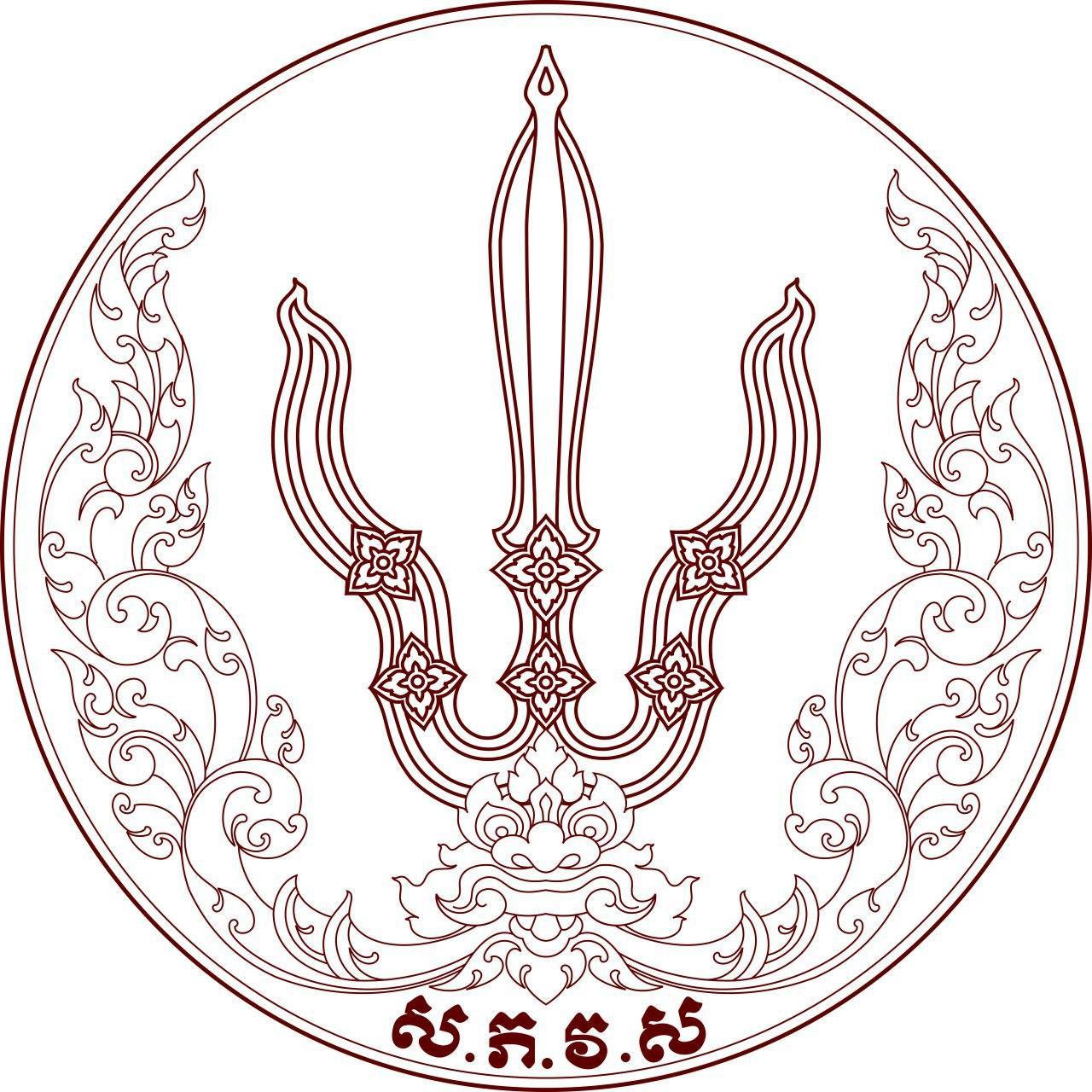 PROJET MANUSASTRADEMANDE D'ALLOCATIONS DE MASTER AVEC OU SANS MOBILITÉ « LLCER », 2022-2023PROJET MANUSASTRADEMANDE D'ALLOCATIONS DE MASTER AVEC OU SANS MOBILITÉ « LLCER », 2022-2023PROJET MANUSASTRADEMANDE D'ALLOCATIONS DE MASTER AVEC OU SANS MOBILITÉ « LLCER », 2022-2023PROJET MANUSASTRADEMANDE D'ALLOCATIONS DE MASTER AVEC OU SANS MOBILITÉ « LLCER », 2022-2023PROJET MANUSASTRADEMANDE D'ALLOCATIONS DE MASTER AVEC OU SANS MOBILITÉ « LLCER », 2022-2023PROJET MANUSASTRADEMANDE D'ALLOCATIONS DE MASTER AVEC OU SANS MOBILITÉ « LLCER », 2022-2023PROJET MANUSASTRADEMANDE D'ALLOCATIONS DE MASTER AVEC OU SANS MOBILITÉ « LLCER », 2022-2023PROJET 01PROJET, 2015-20165-2016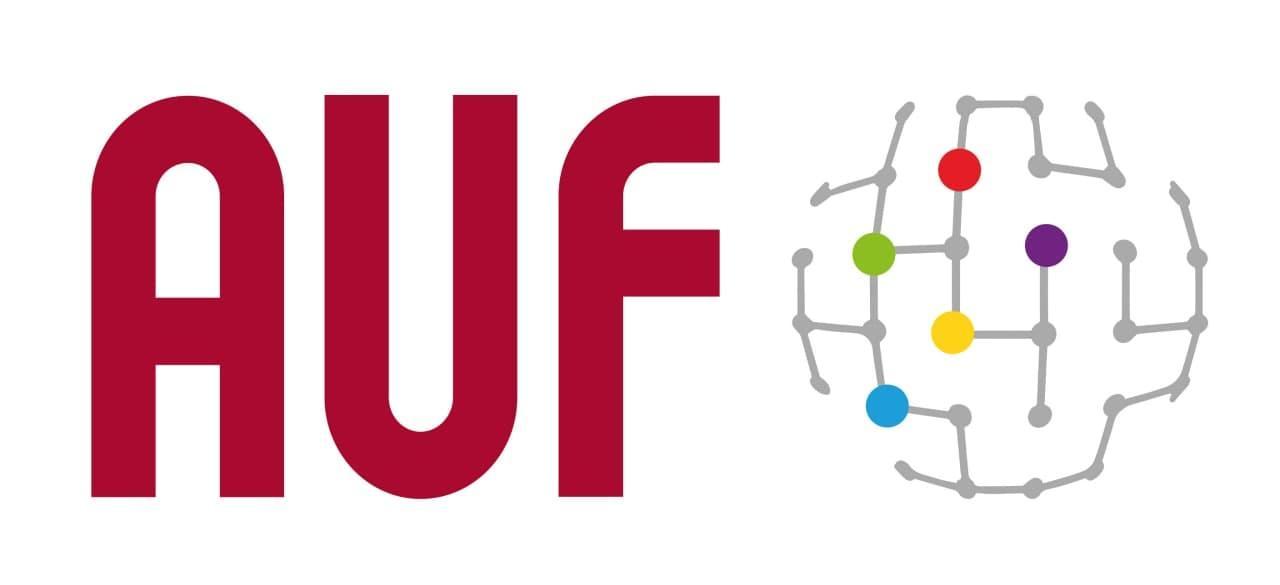 PROJET 01PROJET, 2015-20165-2016 1. IDENTIFICATION D'ÉTUDIANT(E)  1. IDENTIFICATION D'ÉTUDIANT(E)  1. IDENTIFICATION D'ÉTUDIANT(E)  1. IDENTIFICATION D'ÉTUDIANT(E)  1. IDENTIFICATION D'ÉTUDIANT(E)  1. IDENTIFICATION D'ÉTUDIANT(E)  1. IDENTIFICATION D'ÉTUDIANT(E)  1. IDENTIFICATION D'ÉTUDIANT(E) NomNomNom Prénom Prénom Prénom Prénom PrénomProgramme d'études :Master 1  Master 2Programme d'études :Master 1  Master 2Programme d'études :Master 1  Master 2Date de naissanceDate de naissanceDate de naissance☐  M.☐  M.☐  Mme☐  Mme☐  MmeTéléphoneTéléphoneTéléphoneCourrier électroniqueCourrier électroniqueCourrier électroniqueCourrier électroniqueCourrier électroniqueCourrier électroniqueCourrier électroniqueCourrier électroniqueAdresse actuelleAdresse actuelleAdresse actuelleAdresse actuelleAdresse actuelleAdresse actuelleAdresse actuelleAdresse actuelleAdresse actuelleAdresse actuelle 2. ETABLISSEMENT 2. ETABLISSEMENT 2. ETABLISSEMENT 2. ETABLISSEMENT 2. ETABLISSEMENT 2. ETABLISSEMENT 2. ETABLISSEMENTNom de l’établissementURBA/INALCONom de l’établissementURBA/INALCONom de l’établissementURBA/INALCONom de l’établissementURBA/INALCONom de l’établissementURBA/INALCONom de l’établissementURBA/INALCONom de l’établissementURBA/INALCOFacultéARCHÉOLOGIEFacultéARCHÉOLOGIEFacultéARCHÉOLOGIEFacultéARCHÉOLOGIEFacultéARCHÉOLOGIEFacultéARCHÉOLOGIEFacultéARCHÉOLOGIE 3. MOTIVATION (SITUATION ET PROJET PERSONNELS) 3. MOTIVATION (SITUATION ET PROJET PERSONNELS) 3. MOTIVATION (SITUATION ET PROJET PERSONNELS) 3. MOTIVATION (SITUATION ET PROJET PERSONNELS) 3. MOTIVATION (SITUATION ET PROJET PERSONNELS) 3. MOTIVATION (SITUATION ET PROJET PERSONNELS) 3. MOTIVATION (SITUATION ET PROJET PERSONNELS) 3. MOTIVATION (SITUATION ET PROJET PERSONNELS) 3. MOTIVATION (SITUATION ET PROJET PERSONNELS) 3. MOTIVATION (SITUATION ET PROJET PERSONNELS) 4. MEMOIRE DE RECHERCHE 4. MEMOIRE DE RECHERCHE 4. MEMOIRE DE RECHERCHE 4. MEMOIRE DE RECHERCHE 4. MEMOIRE DE RECHERCHE 4. MEMOIRE DE RECHERCHE 4. MEMOIRE DE RECHERCHE 4. MEMOIRE DE RECHERCHE 4. MEMOIRE DE RECHERCHE 4. MEMOIRE DE RECHERCHEDomaine :    Linguistique     Histoire/Archéologie     Anthropologie Sujet du mémoire de rechercheDomaine :    Linguistique     Histoire/Archéologie     Anthropologie Sujet du mémoire de rechercheDomaine :    Linguistique     Histoire/Archéologie     Anthropologie Sujet du mémoire de rechercheDomaine :    Linguistique     Histoire/Archéologie     Anthropologie Sujet du mémoire de rechercheDomaine :    Linguistique     Histoire/Archéologie     Anthropologie Sujet du mémoire de rechercheDomaine :    Linguistique     Histoire/Archéologie     Anthropologie Sujet du mémoire de rechercheDomaine :    Linguistique     Histoire/Archéologie     Anthropologie Sujet du mémoire de rechercheDomaine :    Linguistique     Histoire/Archéologie     Anthropologie Sujet du mémoire de rechercheDomaine :    Linguistique     Histoire/Archéologie     Anthropologie Sujet du mémoire de rechercheDomaine :    Linguistique     Histoire/Archéologie     Anthropologie Sujet du mémoire de rechercheProjet de rechercheProjet de rechercheProjet de rechercheProjet de rechercheProjet de rechercheProjet de rechercheProjet de rechercheProjet de rechercheProjet de rechercheProjet de rechercheCalendrier de travail prévisionnel détaillant les activités à mener pour la réalisation du mini-mémoireCalendrier de travail prévisionnel détaillant les activités à mener pour la réalisation du mini-mémoireCalendrier de travail prévisionnel détaillant les activités à mener pour la réalisation du mini-mémoireCalendrier de travail prévisionnel détaillant les activités à mener pour la réalisation du mini-mémoireCalendrier de travail prévisionnel détaillant les activités à mener pour la réalisation du mini-mémoireCalendrier de travail prévisionnel détaillant les activités à mener pour la réalisation du mini-mémoireCalendrier de travail prévisionnel détaillant les activités à mener pour la réalisation du mini-mémoireCalendrier de travail prévisionnel détaillant les activités à mener pour la réalisation du mini-mémoireCalendrier de travail prévisionnel détaillant les activités à mener pour la réalisation du mini-mémoireCalendrier de travail prévisionnel détaillant les activités à mener pour la réalisation du mini-mémoireNom et prénom de l'enseignant encadrantNom et prénom de l'enseignant encadrantNom et prénom de l'enseignant encadrantAnnée envisagée de soutenance du mémoire ou mini-mémoire :2023    202...Année envisagée de soutenance du mémoire ou mini-mémoire :2023    202...Année envisagée de soutenance du mémoire ou mini-mémoire :2023    202...Année envisagée de soutenance du mémoire ou mini-mémoire :2023    202...Signature et datejour - mois – annéeSignature et datejour - mois – annéeSignature et datejour - mois – annéeSignature et datejour - mois – annéeNom et prénom de l'enseignant encadrantNom et prénom de l'enseignant encadrantNom et prénom de l'enseignant encadrantAnnée envisagée de soutenance du mémoire ou mini-mémoire :2023    202...Année envisagée de soutenance du mémoire ou mini-mémoire :2023    202...Année envisagée de soutenance du mémoire ou mini-mémoire :2023    202...Année envisagée de soutenance du mémoire ou mini-mémoire :2023    202...Ou bienune lettre (mail) de l'enseignant encadrant doit obligatoirement être jointe au dossier de l'étudiantOu bienune lettre (mail) de l'enseignant encadrant doit obligatoirement être jointe au dossier de l'étudiantOu bienune lettre (mail) de l'enseignant encadrant doit obligatoirement être jointe au dossier de l'étudiantOu bienune lettre (mail) de l'enseignant encadrant doit obligatoirement être jointe au dossier de l'étudiantDÉCLARATIONDÉCLARATIONDÉCLARATIONDÉCLARATIONDÉCLARATIONDÉCLARATIONDÉCLARATIONDÉCLARATIONDÉCLARATIONDÉCLARATIONDÉCLARATIONEngagement du candidatLe candidat, soussigné, s'engage à utiliser proprement cette allocation pour mener à bien ses études en master LLCER au sein de l’Université Royale des Beaux-Arts.Engagement du candidatLe candidat, soussigné, s'engage à utiliser proprement cette allocation pour mener à bien ses études en master LLCER au sein de l’Université Royale des Beaux-Arts.Engagement du candidatLe candidat, soussigné, s'engage à utiliser proprement cette allocation pour mener à bien ses études en master LLCER au sein de l’Université Royale des Beaux-Arts.Engagement du candidatLe candidat, soussigné, s'engage à utiliser proprement cette allocation pour mener à bien ses études en master LLCER au sein de l’Université Royale des Beaux-Arts.Engagement du candidatLe candidat, soussigné, s'engage à utiliser proprement cette allocation pour mener à bien ses études en master LLCER au sein de l’Université Royale des Beaux-Arts.Engagement du candidatLe candidat, soussigné, s'engage à utiliser proprement cette allocation pour mener à bien ses études en master LLCER au sein de l’Université Royale des Beaux-Arts.Engagement du candidatLe candidat, soussigné, s'engage à utiliser proprement cette allocation pour mener à bien ses études en master LLCER au sein de l’Université Royale des Beaux-Arts.Engagement du candidatLe candidat, soussigné, s'engage à utiliser proprement cette allocation pour mener à bien ses études en master LLCER au sein de l’Université Royale des Beaux-Arts.Engagement du candidatLe candidat, soussigné, s'engage à utiliser proprement cette allocation pour mener à bien ses études en master LLCER au sein de l’Université Royale des Beaux-Arts.Engagement du candidatLe candidat, soussigné, s'engage à utiliser proprement cette allocation pour mener à bien ses études en master LLCER au sein de l’Université Royale des Beaux-Arts.Engagement du candidatLe candidat, soussigné, s'engage à utiliser proprement cette allocation pour mener à bien ses études en master LLCER au sein de l’Université Royale des Beaux-Arts.Fait àleleVilleVilleVillejour - mois – annéejour - mois – annéejour - mois – annéejour - mois – annéejour - mois – annéeSignature de l'étudiant(e)Signature de l'étudiant(e)Signature de l'étudiant(e)Signature de l'étudiant(e)Signature de l'étudiant(e)Signature de l'étudiant(e)Signature de l'étudiant(e)Signature de l'étudiant(e)Signature de l'étudiant(e)Signature de l'étudiant(e)Signature de l'étudiant(e)